 2023年慈濟日本人文交流團【甄選報名表】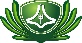   導師簽名：______________     家長簽名_______________★甄選日期為112年3月29日(星期三)下午1：00開始  (請依甄選報到時間至輔導室集合，報到順序另行公布)★甄選地點：國小部二樓團輔室★甄選條件：一分鐘自我介紹、才藝表演(手語、樂器、唱歌、跳舞…等)★請依下列選項擇一      勾選，以利安排甄選時段：校內□ 有參加週三學校才藝課或校隊，名稱：________________校外□ 週三中午放學回家或12：50參加校外安親班，名稱：______________★☆ 請於112.03.27(一)，繳交給輔導室怡如老師，感恩！ ★☆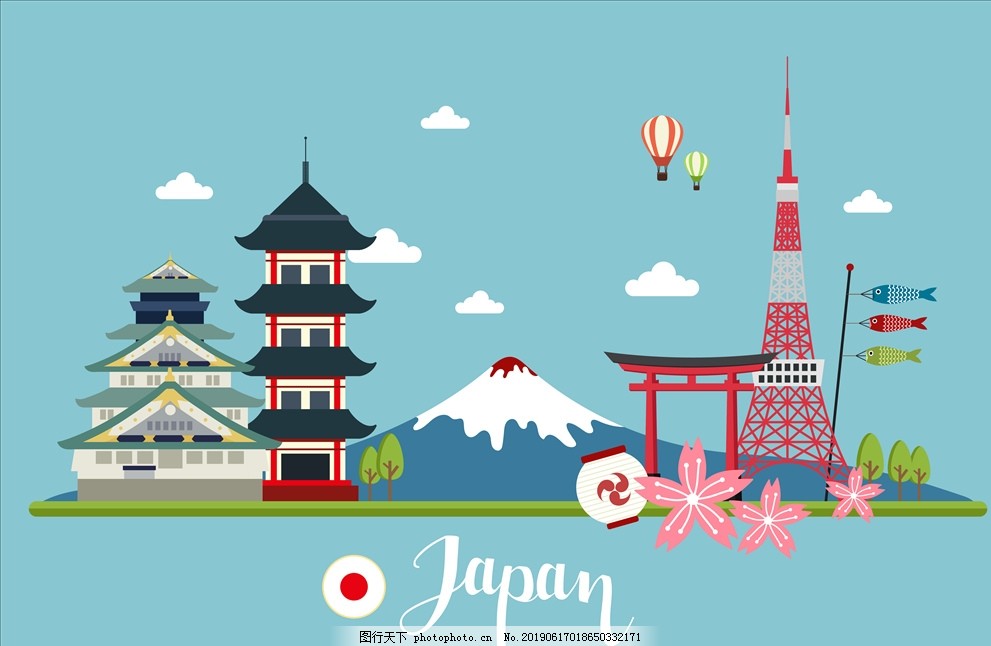 班級____年________班____年________班____年________班學號請貼上個人生活近照(可裁剪，利於辨識)背面請註明班級姓名請貼上個人生活近照(可裁剪，利於辨識)背面請註明班級姓名姓名出生年月日西元_____/____/____西元_____/____/____西元_____/____/____請貼上個人生活近照(可裁剪，利於辨識)背面請註明班級姓名請貼上個人生活近照(可裁剪，利於辨識)背面請註明班級姓名性別□男  □女□男  □女身分證字號請貼上個人生活近照(可裁剪，利於辨識)背面請註明班級姓名請貼上個人生活近照(可裁剪，利於辨識)背面請註明班級姓名血型特殊生理狀況□無  □有________□無  □有________□無  □有________請貼上個人生活近照(可裁剪，利於辨識)背面請註明班級姓名請貼上個人生活近照(可裁剪，利於辨識)背面請註明班級姓名護照護照中華民國護照：□有(□有效期限西元       年____月 □已過期)               □無中華民國護照：□有(□有效期限西元       年____月 □已過期)               □無中華民國護照：□有(□有效期限西元       年____月 □已過期)               □無中華民國護照：□有(□有效期限西元       年____月 □已過期)               □無中華民國護照：□有(□有效期限西元       年____月 □已過期)               □無中華民國護照：□有(□有效期限西元       年____月 □已過期)               □無中華民國護照：□有(□有效期限西元       年____月 □已過期)               □無專長/才藝專長/才藝□手語   □主持或演講     □繪畫□樂器：                  □其他：               □手語   □主持或演講     □繪畫□樂器：                  □其他：               □手語   □主持或演講     □繪畫□樂器：                  □其他：               □手語   □主持或演講     □繪畫□樂器：                  □其他：               □手語   □主持或演講     □繪畫□樂器：                  □其他：               □手語   □主持或演講     □繪畫□樂器：                  □其他：               □手語   □主持或演講     □繪畫□樂器：                  □其他：               語言語言□英語  □日語□英語  □日語□英語  □日語□英語  □日語□英語  □日語□英語  □日語□英語  □日語緊急聯絡人緊急聯絡人關係電話電話通訊地址通訊地址聯絡電話聯絡電話□ 願意遵守團體及服儀規範□ 願意確實遵守資料繳交等默契□ 願意遵守團體及服儀規範□ 願意確實遵守資料繳交等默契□ 願意遵守團體及服儀規範□ 願意確實遵守資料繳交等默契□ 願意遵守團體及服儀規範□ 願意確實遵守資料繳交等默契自我介紹自我介紹請簡單介紹自己的個性、興趣、才能…等 (本欄若不敷使用，請另以A4紙張書寫並釘在後面)請簡單介紹自己的個性、興趣、才能…等 (本欄若不敷使用，請另以A4紙張書寫並釘在後面)請簡單介紹自己的個性、興趣、才能…等 (本欄若不敷使用，請另以A4紙張書寫並釘在後面)請簡單介紹自己的個性、興趣、才能…等 (本欄若不敷使用，請另以A4紙張書寫並釘在後面)請簡單介紹自己的個性、興趣、才能…等 (本欄若不敷使用，請另以A4紙張書寫並釘在後面)請簡單介紹自己的個性、興趣、才能…等 (本欄若不敷使用，請另以A4紙張書寫並釘在後面)請簡單介紹自己的個性、興趣、才能…等 (本欄若不敷使用，請另以A4紙張書寫並釘在後面)為何想報名日本文化交流團為何想報名日本文化交流團請簡述此次報名的動機與理由 (本欄若不敷使用，請另以A4紙張書寫並釘在後面)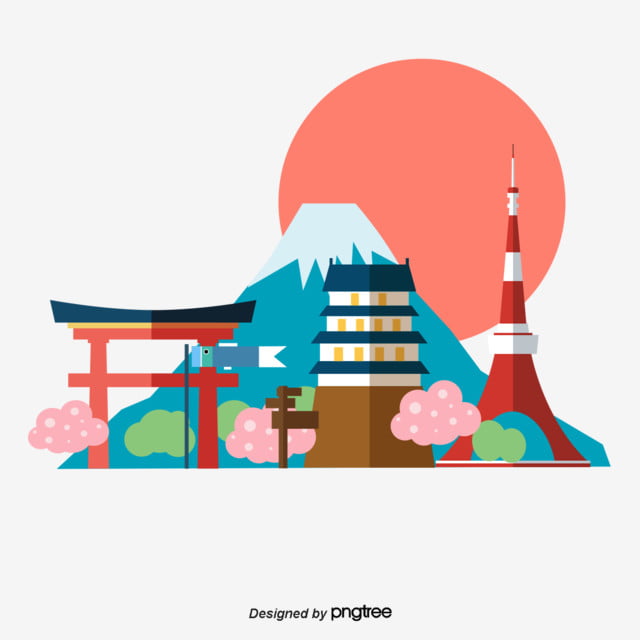 請簡述此次報名的動機與理由 (本欄若不敷使用，請另以A4紙張書寫並釘在後面)請簡述此次報名的動機與理由 (本欄若不敷使用，請另以A4紙張書寫並釘在後面)請簡述此次報名的動機與理由 (本欄若不敷使用，請另以A4紙張書寫並釘在後面)請簡述此次報名的動機與理由 (本欄若不敷使用，請另以A4紙張書寫並釘在後面)請簡述此次報名的動機與理由 (本欄若不敷使用，請另以A4紙張書寫並釘在後面)請簡述此次報名的動機與理由 (本欄若不敷使用，請另以A4紙張書寫並釘在後面)學習目標與自我期許學習目標與自我期許請簡要寫出參與日本文化交流團的學習目標與自我期許(本欄若不敷使用，請另以A4紙張書寫並釘在後面)請簡要寫出參與日本文化交流團的學習目標與自我期許(本欄若不敷使用，請另以A4紙張書寫並釘在後面)請簡要寫出參與日本文化交流團的學習目標與自我期許(本欄若不敷使用，請另以A4紙張書寫並釘在後面)請簡要寫出參與日本文化交流團的學習目標與自我期許(本欄若不敷使用，請另以A4紙張書寫並釘在後面)請簡要寫出參與日本文化交流團的學習目標與自我期許(本欄若不敷使用，請另以A4紙張書寫並釘在後面)請簡要寫出參與日本文化交流團的學習目標與自我期許(本欄若不敷使用，請另以A4紙張書寫並釘在後面)請簡要寫出參與日本文化交流團的學習目標與自我期許(本欄若不敷使用，請另以A4紙張書寫並釘在後面)